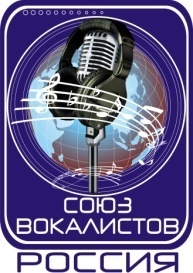 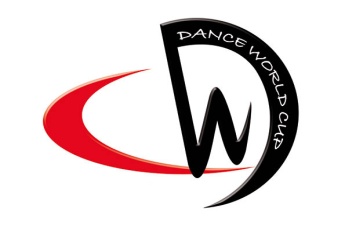 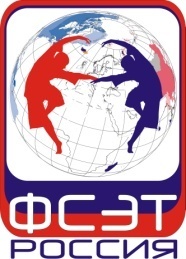 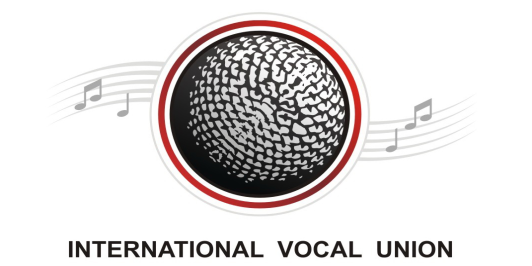 Поля со знаком «*» обязательны для заполнения!!!Полный список людей ПО НОМЕРАМ!* Указывайте кто участник, кто гость!(Размещение может быть 2х или 3х местным. Внимание! Список не корректируется! Будьте внимательны!)Общее колличество номеров: Название коллектива *ФИО руководителя*Город *Телефон, e-mail*Количество дней* (заезд/выезд)Общее количество человек*Количество руководителей *Количество участников*Количество родителей и гостей*Трансфер* (Точно указывайте дату, время и место где Вас встречать если нужно)Экскурсия* (доп. оплата)Сертификаты (прикреплять сканы!)№ ФИО *Телефон ответственного в номере *123